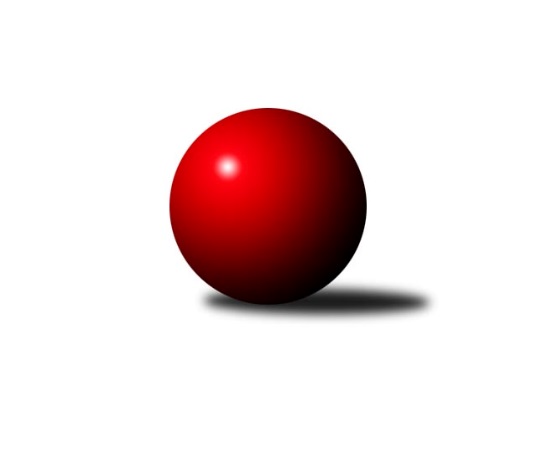 Č.15Ročník 2018/2019	13.1.2019Jihomoravský KP1 jih 2018/2019Výsledky 15. kolaSouhrnný přehled výsledků:KK Sokol Litenčice 	- TJ Jiskra Kyjov 	7:1	2588:2453	(9.0:3.0)	11.1.SK Podlužan Prušánky B	- KC Hodonín 	4:4	2615:2556	(5.5:6.5)	11.1.TJ Sokol Vracov B	- TJ Sokol Šanov B	5:3	2603:2585	(7.0:5.0)	11.1.TJ Sokol Vážany 	- TJ Lokomotiva Valtice B	8:0	2687:2534	(10.0:2.0)	13.1.SK Podlužan Prušánky C	- KK Vyškov C	3:5	2545:2649	(4.0:8.0)	13.1.Tabulka družstev:	1.	SK Podlužan Prušánky B	15	11	2	2	81.0 : 39.0 	97.5 : 82.5 	 2589	24	2.	KK Vyškov C	15	10	1	4	72.5 : 47.5 	103.5 : 76.5 	 2566	21	3.	KK Sokol Litenčice	15	8	3	4	71.0 : 49.0 	105.0 : 75.0 	 2539	19	4.	TJ Sokol Vážany	15	9	0	6	71.0 : 49.0 	98.0 : 82.0 	 2551	18	5.	KC Hodonín	15	5	3	7	54.0 : 66.0 	86.5 : 93.5 	 2507	13	6.	TJ Jiskra Kyjov	15	6	1	8	53.5 : 66.5 	79.5 : 100.5 	 2508	13	7.	TJ Sokol Vracov B	15	5	2	8	53.0 : 67.0 	92.5 : 87.5 	 2520	12	8.	TJ Sokol Šanov B	15	5	1	9	49.5 : 70.5 	84.0 : 96.0 	 2519	11	9.	SK Podlužan Prušánky C	15	5	0	10	52.0 : 68.0 	77.5 : 102.5 	 2513	10	10.	TJ Lokomotiva Valtice B	15	4	1	10	42.5 : 77.5 	76.0 : 104.0 	 2516	9	 TJ Sokol Vážany 	2687	8:0	2534	TJ Lokomotiva Valtice B	Radim Kroupa	 	 238 	 236 		474 	 2:0 	 440 	 	227 	 213		Jan Herzán	Jozef Kamenišťák	 	 223 	 221 		444 	 1:1 	 427 	 	200 	 227		Vladimír Čech	Petr Sedláček	 	 219 	 226 		445 	 2:0 	 408 	 	190 	 218		Josef Vařák	Radek Loubal	 	 194 	 221 		415 	 1:1 	 407 	 	200 	 207		Roman Krůza	Petr Malý *1	 	 219 	 209 		428 	 2:0 	 423 	 	218 	 205		Jaromír Sedláček	Josef Kamenišťák	 	 243 	 238 		481 	 2:0 	 429 	 	217 	 212		Milan Švábrozhodčí: Jan Kovář
střídání: *1 od 1. hodu Pavel LasovskýNejlepší výkon utkání: 481 - Josef Kamenišťák16. kolo20.1.2019	ne	13:30	KC Hodonín  - TJ Sokol Vážany 	